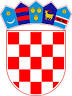 Republika HrvatskaIstarska županijaOsnovna škola Matije Vlačića Labin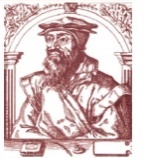 52220  L  A  B  I  N -     Zelenice  4tel. :052 855-488;  854-328                    e - mail : ured@os-mvlacica-labin.skole.hrTemeljem odredbi Zakona o radu (NN 93/14,127/17, 98/19), članka 107. Zakona o odgoju i o obrazovanju u osnovnoj i srednjoj školi (NN br. 87/08, 86/09, 92/10, 105/10, 90/11, 5/12, 16/12, 86/12, 126/12, 94/13, 152/14, 07/17, 68/18, 98/19, 64/20) , članka 5., 6. i 10.  Pravilnika o radu i odredbama članka 5. Pravilnika o načinu i postupku zapošljavanja Osnovne škole Matije Vlačića Labin, ravnatelj  OŠ Matije Vlačića Labin  raspisuje N  A  T  J  E  Č A Jza popunu radnih mjesta UČITELJ/ICA TEHNIČKE KULTURE1 (jedan) izvršitelj/ica, na određeno nepuno radno vrijeme, 8 sati ukupnog tjednog radnog vremena (zamjena odsutne djelatnice)UČITELJ/ICA ENGLESKOG JEZIKA1 (jedan) izvršitelj/ica, na određeno nepuno radno vrijeme, 4 sata ukupnog tjednog radnog vremena (zamjena odsutne djelatnice)Na natječaj se mogu javiti muške i ženske osobe u skladu sa Zakonom o ravnopravnosti spolova (NN 82/08. i 69/17.)Uvjeti:Osoba koja zasniva radni odnos u školskoj ustanovi mora ispunjavati opće uvjete za zasnivanje radnog odnosa sukladno općim propisima o radu i posebne uvjete sukladno Zakonu o odgoju i obrazovanju u osnovnoj i srednjoj školi i drugim propisima.Posebni uvjeti za zasnivanje radnog odnosa u Školi za osobe koje sudjeluju u odgojno-obrazovnom radu s učenicima su poznavanje hrvatskog jezika i latiničnog pisma u mjeri koja omogućava izvođenje odgojno-obrazovnog rada, odgovarajuća vrsta i razina obrazovanja kojom su osobe stručno osposobljene za obavljanje odgojno-obrazovnog rada propisana od ministra znanosti i obrazovanja.Uvjeti i odgovarajuća vrsta i razina obrazovanja za odgojno obrazovne radnike – učitelje i stručne suradnike propisani su Zakonom o odgoju i obrazovanju u osnovnoj i srednjoj školi te Pravilnikom o odgovarajućoj vrsti obrazovanja učitelja i stručnih suradnika u osnovnoj školi (NN 6/19., 75/20.).Odgojno-obrazovni radnici obvezni su imati stečene  pedagoške kompetencije: pedagoško-psihološko-didaktičko-metodičko obrazovanje, odnosno steći te kompetencije u roku propisanom Zakonom o odgoju i obrazovanju u osnovnoj i srednjoj školi.Ako se ne može zasnovati radni odnos s osobom koja ima odgovarajuću razinu i vrstu obrazovanja i koja ima stečene pedagoške kompetencije, radni odnos može se zasnovati s osobom koja ima odgovarajuću razinu i vrstu obrazovanja, a nema potrebne pedagoške kompetencije uz uvjet stjecanja tih kompetencija u roku propisanom Zakonom.Uz vlastoručno potpisanu prijavu i oznaku rednog broja radnog mjesta za koje se podnosi prijava, kandidati/kinje su obvezni priložiti :životopisdokaz o stečenoj stručnoj spremi (diploma)presliku dokaza o državljanstvu elektronički zapis o podacima evidentiranim u matičnoj evidenciji Hrvatskog zavoda za mirovinsko osiguranje o radno-pravnom statusuuvjerenje da kandidat nije pod istragom i da se protiv njega ne vodi kazneno postupak glede zapreka za zasnivanje radnog odnosa iz čl. 106. Zakona o  odgoju i obrazovanju u osnovnoj i srednjoj školi (Narodne novine br 87./08., 86/09., 92/10., 105./10., 90./11., 16./12., 86./12., 126./12., 94./13., 152./14., 07./17, 68./18, 98./19, 64./20), ne starije od 3 mjesecaIsprave se prilažu u neovjerenoj preslici. Po izvršenom izboru će kandidati/kinje predočiti izvornike na uvid.Nepravodobne i nepotpune prijave neće se razmatrati.Kandidatima se neće vraćati natječajna dokumentacija.Kandidati koji ostvaruju pravo prednosti pri zapošljavanju prema posebnim propisima, dužni su u prijavi na natječaj pozvati se na to pravo, priložiti sve dokaze o ispunjavanju traženih uvjeta i priložiti sve dokaze o priznatom statusu. Navedeni kandidati imaju prednost u odnosu na ostale kandidate pod jednakim uvjetima.Slijedom navedenoga:kandidat/kinja koji se  pozivaju na pravo prednosti sukladno članku 102. Zakona o hrvatskim braniteljima iz Domovinskog rata i članovima njihovih obitelji (Narodne novine 121/17, 98/19, 84/21), članku 48. f Zakona o zaštiti vojnih i civilnih invalida rata (Narodne novine broj 33/92, 77/92, 27/93, 58/93, 2/94, 76/94, 108/95, 108/96, 82/01, 103/03 i 148/13, 98/19), članku 9. Zakona o profesionalnoj rehabilitaciji i zapošljavanju osoba s invaliditetom (Narodne novine broj 157/13, 152/14, 39/18, 32/20) te članku 48. Zakona o civilnim stradalnicima iz Domovinskog rata (Narodne novine broj  84/21), dužne su u prijavi na javni natječaj pozvati se na to pravo i uz prijavu priložiti svu propisanu dokumentaciju prema posebnom zakonu, a  imaju prednost u odnosu na ostale kandidate samo pod jednakim uvjetima.Osobe koje ostvaruju pravo prednosti pri zapošljavanju u skladu s člankom 102. Zakona o hrvatskim braniteljima iz Domovinskog rata i članovima njihovih obitelji (Narodne novine broj  121/17, 98/19, 84/21), uz prijavu na natječaj dužne su priložiti i dokaze propisane člankom 103. stavak 1. Zakona o hrvatskim braniteljima iz Domovinskog rata i članovima njihovih obitelji. Poveznica na internetsku stranicu Ministarstva hrvatskih branitelja s popisom dokaza potrebnih za ostvarivanja prava prednosti: https://branitelji.gov.hr/UserDocsImages/NG/12%20Prosinac/Zapo%C5%A1ljavanje/Popis%20dokaza%20za%20ostvarivanje%20prava%20prednosti%20pri%20zapo%C5%A1ljavanju.pdf.Osobe koje ostvaruju pravo prednosti pri zapošljavanju u skladu s člankom 48. Zakona o civilnim stradalnicima iz Domovinskog rata (Narodne novine broj  84/21), uz prijavu na natječaj dužne su u prijavi na natječaj pozvati se na to pravo i uz prijavu dostaviti i dokaze iz stavka 1. članka 49. Zakona o civilnim stradalnicima iz Domovinskog rata.Poveznica na internetsku stranicu Ministarstva hrvatskih branitelja s popisom dokaza potrebnih za ostvarivanja prava prednosti: https://branitelji.gov.hr/UserDocsImages//dokumenti/Nikola//popis%20dokaza%20za%20ostvarivanje%20prava%20prednosti%20pri%20zapo%C5%A1ljavanju-%20Zakon%20o%20civilnim%20stradalnicima%20iz%20DR.pdfPrijave s dokazima o ispunjavanju uvjeta natječaja dostavljaju se : neposredno ili redovnom poštom na adresu Škole :Osnovna  škola  Matije Vlačića Labin, Zelenice 4, Labin 52220 s naznakom "Za natječaj".Rok za prijavu kandidata/kinja je osam (8) dana od dana objave natječaja.Natječaj važi od dana 03.01.– 14.01.2022. godine.Prijavljenim kandidatom na natječaj smatra se osoba koja ispunjava formalne uvjete iz natječaja te koja podnese vlastoručno potpisanu, pravodobnu i potpunu prijavu. Kandidati koji su pravodobno dostavili potpunu prijavu sa svim prilozima, odnosno ispravama i ispunjavaju uvjete natječaja, dužni su pristupiti vrednovanju prema odredbama školskog Pravilnika o načinu i postupku zapošljavanja.Pravilnik o načinu i postupku zapošljavanja dostupan je na mrežnoj stranici škole http://os-mvlacica-labin.skole.hr/, link Propisi i ostali dokumenti – Dokumenti škole.Na mrežnoj stranici škole će najmanje 3 dana prije dana određenog za provođenje vrednovanja biti objavljena obavijest i upute kandidatima o vremenu i načinu održavanja.Za kandidata koji ne pristupi vrednovanju smatra se da je odustao od prijave na natječaj i više se ne smatra kandidatom u natječajnom postupku. Povjerenstvo za vrednovanje kandidata (dalje: Povjerenstvo) imenuje ravnatelj.Povjerenstvo utvrđuje listu kandidata prijavljenih na natječaj koji ispunjavaju formalne uvjete iz natječaja, a čije su prijave pravodobne, potpune i vlastoručno potpisane. Kandidate s te liste upućuje u postupak vrednovanja. Svi kandidati u predmetnom natječaju podnošenjem prijave daju svoju suglasnost (privolu) Osnovnoj školi Matije Vlačića Labin da u njoj navedene osobne podatke prikuplja i obrađuje u svrhu potrebe provedbe natječaja, te da ih može objaviti na oglasnim pločama i web stranicama škole.O rezultatima natječaja kandidati će biti izvješteni u zakonskom roku putem mrežne stranice Škole te se time smatra da su svi kandidati obaviješteni na isti način i u istom roku.Kandidate koji se pozivaju na pravo prednosti pri zapošljavanju prema posebnim propisima izvješćuje se pisanom preporučenom poštanskom pošiljkom s povratnicom.U Labinu, 03.01.2022. godineKlasa: 112-01/22-03/1Urbroj: 2144-15-01-22-1                                                                                                                                                                                                     Ravnatelj škole:                                                                                                         Edi Juričić, prof.